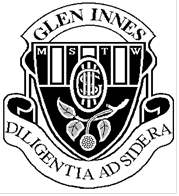 Glen Innes High School2014Higher School CertificatePreliminary ExaminationSociety and CultureMultiple Choice Answer Sheet            NAME:_________________________________1	A		B		C		D2	A		B		C		D3	A		B		C		D4	A		B		C		D5	A		B		C		D6	A		B		C		D7	A		B		C		D8	A		B		C		D9	A		B		C		D10	A		B		C		D11	A		B		C		D12	A		B		C		D13	A		B		C		D14	A		B		C		D15	A		B		C		D16	A		B		C		D17	A		B		C		D18	A		B		C		D19	A		B		C		D20	A		B		C		DSection 1 (15 marks)1) Quantitative methodologies provide information that is: a) hard to measure b) easy to measure c) impossible to measure d) unbiased 2) Qualitative methodologies provide information that is: a) detailed b) generalised c) impossible to measure d) unbiased 3) A questionnaire: a) is used for collecting data beyond the physical reach of the researcher b) must contain clear questions, worded as simply as possible to avoid any confusion or ambiguity c) should be brief and the sequence of the questions logical d) all of the above 4) One characteristic of a socially and culturally literate person would be: a) Watching SBS World News every day b) Having a wide range of friends from different cultural groups c) Being able to discern subjectivity in the media d) Being able to speak several different languages 5) The methodology which provides the most quantitative results is: a) interview b) participant observation c) survey d) statistical analysis 6) A cross cultural study includes:a) examining the experiences of adolescents in the 1960’s compared to the experiences of adolescents today b) Describing the experiences of adolescents today c) Making a judgement about adolescents in the 1960’s d) None of the above 7) Personal experience is:a) Unique to you as an individualb) the experiences you have as you grow and develop as a human beingc) a valid material you can refer to within the coursed) all of the above8) What are the five most common agents of socialisation?a) School, media, workplace, legal system, peersb) Media, location, workplace, family, schoolc) School, media, peers, family, locationd) Legal system, school, peers, family, location9) The ‘Nature vs Nurture’ debate:a) suggests we are influenced more by our heredityb) indicates all people originated from naturec) suggests we are influenced more by our environmentd) suggests we are influenced by both heredity and environment10) A system that establishes relationships between individuals and groups on the basis of socially recognised biological relationships, is known as which of the following?a) Ethnicityb) Kinshipc) Genderd) Status11) How should the key concepts of Society and Culture be studied?a) Separatelyb) Independentlyc)  Quicklyd) Interactively12) The use of authority is best represented in which of the following situations?a) A parent smacks a child, because they are angry at a child’s behaviourb) A person being bullied reacts and hits the bully to prevent further abusec) A friend influences others to act in a way they normally would notd) A teacher tells a disruptive student to stop interfering with other’s learning13) Research should begin with which of the following processes?a) The development of a conscious planb) The collection of datac) The formulation of a specific questiond) The communication of findings14) Rules or ways of behaving, in which most members of society believe are essential for maintaining standards, are known as which of the following?a) Customsb) Possessionsc) Moralsd) Norms15) Which developmental theorist that you have studied believed that the child is an active learner in their stages of development?a) Erik Eriksonb) Abraham Maslowc) Jean Piagetd) John WatsonSection 2Question 16 (15 marks)How can film help you to understand society and culture? To answer this question, answer the following:i	Name one film you have viewed during the Preliminary Course. (1 mark)___________________________________________________________________________ii	Explain, using specific examples, how the film has helped you understand two of the fundamental course concepts. (6 marks)____________________________________________________________________________________________________________________________________________________________________________________________________________________________________________________________________________________________________________iii	Critically examine the role of film as source material for an understanding of social and cultural life. (8 marks)______________________________________________________________________________________________________________________________________________________________________________________________________________________________________________________________________________________________________________________________________________________________________________________________________________________________________________________________________________________________________________________________________________________________________________________________________________________________________________________________________________________________________________________________________________________________________________Section 3Attempt ONE question from Questions 17 – 18Allow 40 minutes from this sectionQuestion 17: Personal and Social Identity (20 marks)	What is ‘socialisation’? Identify the most significant factors in your own socialisation. In your answer, you must refer to at least one theory of adolescent development.ORQuestion 18: Personal and Social Identity (20 marks)“Television is the medium with the greatest socialization effect, surpassing all the other media by far in its influence on the young child.”How accurate is this statement when looking at the impact of the media as an agent of socialisation? In your response you must give examples to help support your view.________________________________________________________________________________________________________________________________________________________________________________________________________________________________________________________________________________________________________________________________________________________________________________________________________________________________________________________________________________________________________________________________________________________________________________________________________________________________________________________________________________________________________________________________________________________________________________________________________________________________________________________________________________________________________________________________________________________________________________________________________________________________________________________________________________________________________________________________________________________________________________________________________________________________________________________________________________________________________________________________________________________________________________________________________________________________________________________________________________________________________________________________________________________________________________________________________________________________________________________________________________________________________________________________________________________________________________________________________________________________________________________________________________________________________________________________________________________________________________________________________________________________________________________________________________________________________________________________________________________________________________________________________________________________________________________________________________________________________________________________________________________________________________________________________________________________________________________________________________________________________________________________________________________________________________________________________________________________________________________________________________________________________________________________________________________________________________________________________________________________________________________________________________________________________________________________________________________________________________________________________________________________________________________________________________________________________________________________________________________________________________________________________________________________________________________________________________________________________________________________________________________________________________________________________________________________________________________________________________________________________________________________________________________________________________________________________________________________________________________________________________________________________________________________________________General InstructionsReading time – 5 minutesWorking time  - 1.5 hoursWrite using black or blue penWrite your name at the top of each pageTotal marks – 50Section 115 marksAttempt all questions in this sectionAllow 15 minutes for this sectionAnswer on the answer sheet providedSection 215 marksAttempt all questions in this sectionAllow 30 minutes for this sectionSection 320 marksAttempt ONE question from Question 17 – 18Allow 40 minutes for this section